Week of 5/11/2020Lesson Topic:   Honesty	                       Grade Levels: PreK-2Semana de 5/11/2020Tema de la lección: Honestidad	Niveles de grado: PreK-2Purpose:-Students will understand the importance of being truthful, and how lying affects themselves and others-Students will identify a problem and possible solutionsWord of the week/definitions:Honesty: Telling the truth no matter what the consequences are, even if you want to lie.Materials:Piece of paper, pencil, crayonsProcedure:Watch this read aloud of the book “Ruthie and the (Not So) Teeny Tiny Lie” by Laura Rankin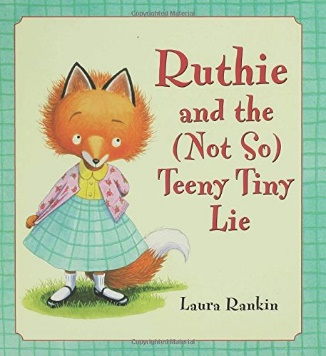 https://www.youtube.com/watch?v=qrxibsccgKIDiscussion Questions*Discuss these questions with someone in your family after watching the story:What is Ruthie’s problem? Have you ever had a problem like this?How does Ruthie solve her problem? How would you solve a problem like this?What important message did you learn from hearing this story?Complete the worksheet below (print or draw and color)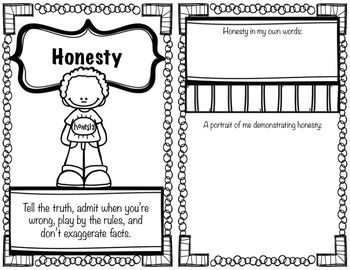 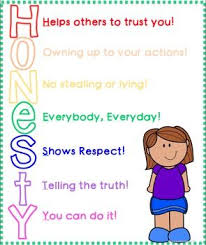 Propósito:-Los estudiantes comprenderán la importancia de ser verazes, y cómo la mentira se afecta a sí mismos y a los demás-Los estudiantes identificarán un problema y posibles solucionesPalabra de la semana/definiciones:Honestidad:  Decir la verdad no importa cuáles son las consecuencias,incluso si quieres mentir.Materiales:Pedazo de papel, lápiz, crayonesProcedimiento:Mira esto leer en voz alta del libro"Ruthie y el  (No Tan)  Teeny Tiny Lie" por Laura Rankinhttps://www.youtube.com/watch?v=qrxibsccgKIPreguntas sobre el debate*Discuta estas preguntas con alguien de su familia después de ver la historia:¿Cuál es el problema de Ruthie? ¿Alguna vez has tenido un problema como este?¿Cómo resuelve Ruthie su problema? ¿Cómo resolverías un problema como este?¿Qué mensaje importante aprendiste al escuchar esta historia?Complete la hoja de trabajo a continuación (imprimir o dibujar y colorear)